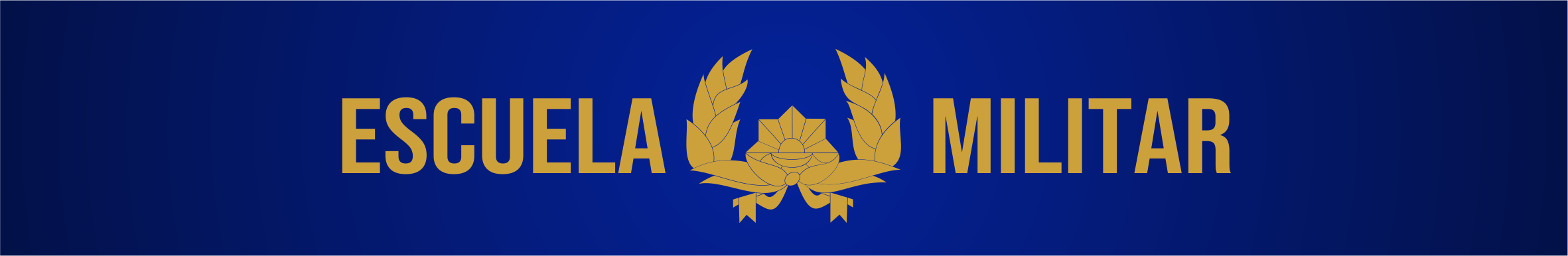 JEFATURA DE ESTUDIOSFICHA DE DATOS PERSONALESInscripción para: Cuerpo de Comando   Curso de Apoyo de Servicios y Combate Cédula de Identidad:Primer nombre:Segundo nombre:Primer apellido:Segundo apellido:Sexo: Masculino  Femenino Fecha de nacimiento: dd/mm/aaaaDepartamento de nacimiento:Localidad de nacimiento:Credencial: Serie/N°Estado civil:Domicilio:Departamento:Localidad:Teléfono:Correo electrónico:Re-ingreso: Si NoAlumno del LMGA: Si NoMaterias pendientes:Personal Subalterno: Si NoPersonal Subalterno del Ejército: Si NoHijos: Si No Cantidad:Necesita alojamiento: Si No	DATOS PATRONÍMICOS:Padre/tutor:Nombre completo:Fecha de nacimiento:Departamento de nacimiento:Localidad de nacimiento:Estado civil:Domicilio:Departamento:Localidad:Teléfono:Profesión:Lugar de trabajo:Madre/tutor:Nombre completo:Fecha de nacimiento:Departamento de nacimiento:Localidad de nacimiento:Estado civil:Domicilio:Departamento:Localidad:Teléfono:Profesión:Lugar de trabajo: